Vervolgcursus Schematherapie 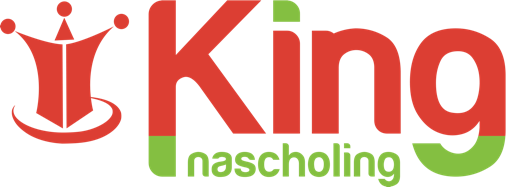 InhoudHet uitgangspunt bij SchemaTherapie (ST) is dat psychopathologie veroorzaakt wordt door een tekort in de basisbehoeften in de (vroege) jeugd. Deze tekorten hebben geleid tot slecht aangepaste schema’s, disfunctionele modi  en inadequate coping strategieën. Patiënten herkennen dat zij hun disfunctionele patronen steeds herhalen, hetgeen tot (ernstige) belemmeringen in hun leven leidt. De disfunctionele patronen vormen de kern van hun persoonlijkheidsstoornis (AS II) en/of chronische  AS I klachten. Opsporing, beïnvloeding en verandering van deze schema’s en modi is de kern van de ST behandeling. Doel is te komen tot meer functionele schema’s en modi en adequate coping strategieën. Patiënten leren zelf te voorzien in hun basisbehoeften en hun disfunctionele patronen te doorbreken. Dit leidt tot een aanzienlijke verbetering van kwaliteit van leven. Doelstellingen Na afloop van de cursus :beschikken deelnemers over gevorderde  kennis en vaardigheden m.b.t. specifieke behandelingstechnieken passend binnen schematherapie en t.a.v. specifieke persoonlijkheidsstoornissen.zijn deelnemers in staat een casusconceptualisatie vanuit modusmodel te makenzijn deelnemers in staat te werken vanuit het modusmodel zijn deelnemers in staat de schema therapeutische interventies toe te passen zijn deelnemers in staat knelpunten op te lossen bij toepassen van interventiesWerkwijzeElke bijeenkomst start met een inleiding door de docent. Door middel van live- en videodemonstraties ziet de cursist hoe de interventies moeten worden toegepast.Er wordt uitgebreid aandacht besteed aan de experiëntiële interventies. Er wordt veel praktisch geoefend in zowel rollenspelen als plenair en in 2/3-tallen. Zowel docenten als cursisten brengen casuïstiek in. De cursisten werken in de oefeningen tevens met eigen schema’s en modi, zodat de inzichten in de werking van eigen schema’s toenemen t.b.v. de therapeutische werkrelatie. Het huiswerk bestaat uit literatuurstudie en praktische opdrachten. De praktische opdrachten betreffen het oefenen met de in de les geleerde interventies en het voorbereiden van casuïstiek.   